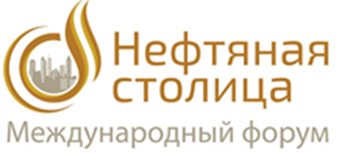 Концепциявторого Международного молодежногонаучно-практического форума «Нефтяная столица»Организаторы:Правительство Ханты-Мансийского автономного округа – Югры;Совет молодых ученых Российской академии наук;АНО «Интеллектуальный клуб».Соорганизаторы:Российская академия наук;Департамент образования и молодежной политики Ханты-Мансийского автономного округа – Югры;Департамент недропользования и природных ресурсов Ханты-Мансийского автономного округа – Югры;Департамент общественных и внешних связей Ханты-Мансийского автономного округа – Югры;Департамент культуры Ханты-Мансийского автономного округа – Югры;ФГБОУ ВО «Югорский государственный университет»;Конгрессно-выставочный центр «Югра-Экспо»;Союз «Торгово-промышленная палата Ханты-Мансийского автономного 
округа – Югры».Общие положенияВторой Международный молодежный научно-практический форум «Нефтяная столица» продолжит работу по достижению целей международного сотрудничества молодых ученых и внедрению инноваций ТЭК. Проведение форума будет способствовать:- созданию прочной инфраструктуры, обеспечению всеохватной и устойчивой индустриализации и внедрению инноваций;- укреплению средств достижения устойчивого развития и активизации работы механизмов глобального партнерства в интересах устойчивого развития;- обеспечению рациональных моделей потребления и производства.В то же время, форум преследует ряд локальных целей и задач, которые способствуют достижению основной Стратегической цели развития Югры – повышение качества жизни населения автономного округа в результате формирования новой модели экономики, основанной на инновациях и глобально конкурентоспособной.Актуальные в современных условиях задачи группируются в 3 приоритетных блока развития Югры:Первый блок – это формирование новой модели "умной экономики", основанной на инновационной трансформации нефтедобывающей отрасли, внедрении маркетингового мышления как основы диверсификации и становления автономного округа технологическим плацдармом России в освоении Севера и Арктики.Второй блок – это формирование глобально конкурентоспособного человеческого капитала: достижение мирового уровня конкурентоспособности специалистов за счет профессиональной подготовки, создание условий для хорошего состояния здоровья и высокой продолжительности жизни, культурного и духовно-нравственного развития; обеспечение гарантий прав коренных малочисленных народов Севера, а также их комплексного социально-экономического и культурного развития.Третий блок задач – это создание условий для формирования благоприятной окружающей среды, основанное на прорывном развитии инновационных технологий "зеленой нефтедобычи" и управлении отходами, формирование и внедрение рациональных стандартов природопользования во имя сохранения природного потенциала Югры для будущих поколений.В ходе форума «Нефтяная столица» на международной молодежной 
научно-практической конференции, конкурсе инновационных проектов, выставке инновационных разработок и работы площадки «Кадры для ТЭК» в той или иной степени будет затронут каждый из блоков перечисленных задач. Задачи форума:- создание площадки для научного и технологического обмена между молодыми специалистами различных сфер деятельности;- закрепление за Югрой бренда «Нефтяной столицы» России;- привлечение инвестиций в высокотехнологичные проекты;- популяризация въездного туризма Югры;- привлечение высококвалифицированных молодых специалистов в ТЭК Югры.Программа форума:- Международная молодежная научно-практическая конференция под эгидой Совета молодых ученых РАН;- конкурс инновационных проектов;- круглые столы по актуальным проблемам ТЭК;- II Специализированная выставка инновационных проектов в сфере ТЭК «Инновации. Развитие – 2019»;- I Международный нефтяной академический конгресс имени Ф.К. Салманова;- презентация корпоративных стандартов компаний-участниц форума «Кадры для ТЭК»;- социокультурная программа для участников и гостей форума.Международная молодежная научно-практическая конференция под эгидой Совета молодых ученых РАНДаты: 21-22 февраля 2019 годаЦель конференции: обсудить актуальные вопросы новой модели «умной экономики», основанной на инновационной трансформации нефтегазодобывающей отрасли, формирование благоприятной окружающей среды, создание условий становления автономного округа технологическим плацдармом России в освоении Севера и Арктики. Планируется работа следующих секций:«Современные технологические решения в нефтегазовой отрасли». технологии поиска, разведки, разработки месторождений полезных ископаемых, их добычи и транспортировки; технологии эффективного производства и преобразования энергии на органическом топливе; технологические решения для нефтегазовой промышленности, переработка природного газа; фундаментальные научные исследования в нефтегазовой отрасли, исследование пластовых систем месторождений нефти и газа; перспективы работы на арктическом шельфе, особенности нефтегазопромысла в Арктике.«Промышленное развитие - от идеи до технологии»: технологии дорожного строительства (в том числе в условиях вечной мерзлоты); строительные технологии в экстремальных климатических зонах; малая энергетика для повышения качества жизни коренных малочисленных народов Севера; технологии для различных видов транспорта; технологии в агропромышленном комплексе, технологии мониторинга и прогнозирования состояния окружающей среды, предотвращения и ликвидации ее загрязнения; технологии предупреждения и ликвидации чрезвычайных ситуаций природного и техногенного характера; технологии новых и возобновляемых источников энергии, технологии энергосбережения; технология переработки кварцевого песка, глины, торфа и иных местных материалов; технология водоподготовки; новые технологии сортировки и переработки бытовых и промышленных отходов.«Экология. Бережливое недропользование». Доклады будут приниматься через специализированный портал.  По итогам конференции планируется издать сборник материалов с включением его в Российский индекс научного цитирования (далее – РИНЦ). Конференция проводится на русском и английском языке.В конференции примут участие молодые ученые, аспиранты университетов, институтов РАН, молодые специалисты организаций и предприятий РФ и зарубежных стран.Конкурс инновационных проектовДаты: 21-22 февраля 2019 годаЦель конкурса: выявить лучшие инновационные технологии, материалы, изделия для применения в промышленности, коммунальном хозяйстве, социальной сфере для получения существенного социально-экономического эффекта, а также выявить наиболее интересные бизнес-планы проектов для развития отраслей экономики.Конкурс проводится по следующим направлениям:Нефтегазовые технологии: технологии разведки, разработки месторождений полезных ТРИЗ, их добычи и транспортировки; технологические решения для нефтегазовой промышленности, переработка природного и попутного нефтяного газа.Промышленные технологии и технологии безопасного производства:- строительные технологии; технологии для различных видов транспорта; технология переработки кварцевого песка, глины, торфа и иных местных строительных материалов; технологии в агропромышленном комплексе; - новые технологии сортировки и переработки бытовых и промышленных отходов; технологии мониторинга и прогнозирования состояния окружающей среды, предотвращения и ликвидации ее загрязнения; технологии предупреждения и ликвидации разливов нефти и нефтепродуктов; новые технологии сортировки и переработки бытовых и промышленных отходов.Экология и бережливое недропользование: - экологический мониторинг, бережливое производство, современные технологии, обеспечивающие минимизацию негативного воздействия на окружающую среду, эффективная система производственного контроля и государственного надзора.Круглые столы по актуальным проблемам ТЭКДаты: 21-22 февраля 2019 годаВ рамках форума планируется организовать круглые столы с ведущими экспертами ТЭК по следующим темам:Круглый стол «Мировые тенденции нефтегазовой отрасли: сегодня и завтра»Развитие мировой энергетики не стоит на месте. Происходящие в ней масштабные изменения заставляют переосмыслить и перспективы дальнейшего развития нефтегазового сектора. Оставаясь драйвером мировой экономики, играя важную роль в обеспечении международной энергобезопасности, нефтяная отрасль остро нуждается в поиске новых реалий как в политике ценообразования и подходе к налоговой системе, так и в развитии бережного инновационного, и главное, экономически выгодного производства. Во главе обсуждения – новые вызовы и риски нефтегазовой отрасли, ее перспективы сегодня и завтра. Круглый стол «Перспективы разработки зрелых месторождений в современных экономических условиях. Интеграция усилий»Зрелые месторождения занимают большую долю мировых запасов. Только в России на них приходится 80%, при этом добыча из них составляет 62% от общего количества. Выполнять из таких месторождений экономически выгодную добычу большего процента углеводородов с каждым годом становится сложнее. Вдохнуть новую жизнь в месторождения с остаточными запасами углеводородов – задача номер один во всем мире. Эксперты площадки дадут ответы на актуальные вопросы: есть ли будущее у зрелых месторождений в современных экономических реалиях, помогут ли повысить их нефтеотдачу инновационные технологии и сможет ли искусственный интеллект заменить человека на производстве.Круглый стол «Перспективные технологические решения в нефтегазовой отрасли»Являясь локомотивом мировой экономики, нефтегазовая отрасль вполне может стать и первой в развитии инноваций. Необходимость совершенствования новых технологий поиска, разведки и добычи диктуют новые трансформации в секторе. Сейчас упор делается на разработку трудноизвлекаемых запасов и внедрение в процесс интеллектуальных цифровых решений. Внимание участников площадки будет сфокусировано на обсуждении перспектив цифровизации отрасли и формирования высокотехнологичного нефтегазосервиса.II Специализированная выставка инновационных проектов в сфере ТЭК «Инновации. Развитие – 2019»Даты: 21-22 февраля 2019 годаЦель выставки: продолжить развитие инновационного пространства, содействия молодежной инициативе модернизации предприятий топливно-энергетического комплекса Югры и России в целом.Основные задачи:- внедрение современных технологий в производство путем демонстрации заинтересованным представителям индустрии топливно-энергетического комплекса (далее – ТЭК) перспективных разработок;- содействовать производству конкурентноспособной продукции;- объединить возможности и ресурсы государственных, коммерческих и научных институтов в продвижении инновационного опыта;- создать коммуникационное пространство, объединяющее специалистов, включенных в инновационную деятельность для обмена идеями и опытом.Итоги выставки:Формирование Банка перспективных разработок оборудования и технологий для ТЭК.Разделы выставки:1. Идеи, разработки, технологии в области ТЭК:1.1. Оборудование и технологии с новыми или улучшенными характеристиками.1.2. Инновационные экологически безопасные технологии.1.3. Энергосберегающие технологии и оборудование.1.4. Оборудование и технологии для повышения нефтеотдачи пластов.1.5. Оборудование и технологии безопасного удаления и утилизации отходов нефтегазодобывающих производств.2. Инфраструктура поддержки и продвижения инноваций:2.1. Технопарки.2.2. Технологические платформы.2.3. Инновационные территориально-производственные кластеры.2.4. Патентно-правовые и юридические компании.2.5. Центры трансфера технологий.3. Изобретения и техническое творчество:3.1. Инновационные предприятия.3.2. Индивидуальные изобретатели.I Международный нефтяной академический конгресс имени Ф.К. СалмановаДаты: 21-22 февраля 2019 годаЦель конгресса - презентация лучших практик кадрового обеспечения сферы ТЭК и создание коллабораций научно-образовательных организаций и нефтяных компаний.Миссия конгресса – объединение усилий международного академического сообщества, ведущих нефтегазовых компаний и органов власти в поиске и апробации эффективных путей решения актуальных задач развития ТЭК.Участники конгресса – руководители высших учебных заведений, научных организаций, компаний нефтегазовой отрасли; руководители и специалисты служб по работе с персоналом; руководители базовых кафедр на предприятиях нефтегазового комплекса; специалисты по трудоустройству выпускников образовательных организаций; руководители и сотрудники маркетинговых и пиар структур высших учебных заведений; молодые ученые, аспиранты, студенты и школьники.На площадках конгресса пройдут:1.  Панельная дискуссия: «Образование будущего: инновационные и перспективные практики подготовки кадров для нефтяной отрасли».2. Научная сессия «Информационные технологии в решении задач рационального недропользования».3. Открытые лекции спикеров конгресса.4. Компетентностная олимпиада «Месторождение знаний».5. Презентация корпоративных стандартов компаний-участниц форума «Кадры для ТЭК».6. Экспертная оценка кейсов «Использование инструментов внутренних и внешних коммуникаций для продвижения вуза».Участникам конгресса будет предоставлена возможность презентовать имеющийся опыт по подготовке кадров для нужд нефтегазовой отрасли, осуществить обмен передовыми практиками в сфере образования и научных исследований, сформулировать требования бизнес-сообщества к компетенциям выпускников, обсудить вызовы динамично меняющейся экономики и сформировать научно-образовательные коллаборации для эффективного сотрудничества. По итогам конгресса планируется подписание соглашений о намерениях.В рамках конгресса будет презентован проект молодежной медиа-экспедиции памяти Ф.К.Салманова. Участники экспедиции проедут по нефтегазовым месторождениям Югры, Татарстана и Башкортостана, завершат экспедицию в Азербайджанском государственном университете нефти и промышленности, выпускником которого является Ф.К. Салманов. В знак уважения к вузу, подготовившему первооткрывателя нефтяных месторождений Ханты-Мансийского автономного округа – Югры будет установлена памятная доска им. Ф.К.Салманова.Презентация корпоративных стандартов компаний-участниц форума «Кадры для ТЭК»Даты: 21-22 февраля 2019 годаЦель: создать площадки по обмену практическим опытом в сфере управления персоналом на предприятиях ТЭК, привлечь молодых высококвалифицированных специалистов на предприятия ТЭК Югры.Основные задачи:- обмен опытом сотрудников кадровых подразделений предприятий ТЭК, презентация лучших практик;- презентация корпоративных стандартов компаний-участниц форума;- обсуждение современных технологий управления человеческими ресурсами;- презентация вакансий компаний ТЭК, работающих в Югре для участников форума.Итоги работы площадки:- формирование Банка вакансий высококвалифицированных специалистов ТЭК;- формирование Банка перспективных высококвалифицированных специалистов ТЭК из числа участников форума;- внедрение лучших практик управления персоналом на предприятиях ТЭК Югры. Социокультурная программа для участников и гостей форумаСоциокультурная программа будет включать в себя ряд мероприятий, призванных познакомить участников и гостей форума с культурой, историей и традициями Югры. Ряд мероприятий будет направлен на популяризацию науки и инженерного образования.